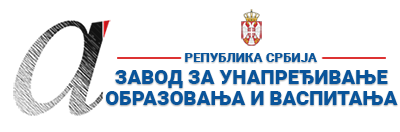 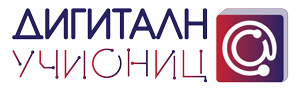 ПРИПРЕМА ЗА ЧАС*Детаљно опишите на који начин се користе функције и сегменти дигиталних образовних ресурса / алата, апликација и софтвера при реализацији овог часа.**Уз припрему за час пожељно је приложити и линк ка презентацији или линкове ка онлајн апликацијама и алатима коришћеним за реализацију часа (уколико су коришћене презентације и онлајн алати). Презентација се може урадити у било ком софтверу за израду презентација (PowerPoint, Google Slide, Prezi, Zoho Show, Sway, Canva или било који други), а избор онлајн алата и апликација је у потпуности слободан (то могу бити алати приказани на обуци, али и било који други које користите у вашем раду). Презентације треба да буду подељене преко линка ка неком од алата за складиштење података у облаку (Google Drive, OneDrive, Dropbox…). Презентације (линкови) се не могу слати преко онлајн сервиса као што је WeeTransfer и слични, јер је време складиштења података на оваквим сервисима обично ограничено на 10-15 дана, након чега се линк и подаци бришу. Презентација часа може бити и у виду видео презентације (материјала) постављене на неки од сервиса као што су YouTube, Dailymotion, TikTok…
Уколико користите дигиталне уџбенике за реализацију овог часа, довољно је само да наведете дигитални уџбеник (назив и издавача) који користите и у реду „12. Детаљан опис“ опишете на који начин се користи (који сегменти и функције) при реализацији часа.***Ред „16 Остало“ није обавезан, али може да утиче на избор за Базу радова.****НАЈКВАЛИТЕТНИЈЕ ПРИПРЕМЕ ЗА ЧАС БИЋЕ ПОСТАВЉЕНЕ У БАЗУ РАДОВА НА САЈТУ ПРОЈЕКТА https://digitalnaucionica.edu.rs/1. ШколаДринка ПавловићДринка ПавловићМестоБеоградБеоградБеоград2. Наставник (име и презиме)Драган НиколићДраган НиколићДраган НиколићДраган НиколићДраган НиколићДраган Николић3. Модел наставе (изабрати из падајућег менија):3. Модел наставе (изабрати из падајућег менија):4. Предмет:Информатика и рачунарствоИнформатика и рачунарствоИнформатика и рачунарствоИнформатика и рачунарствоРазред 6.5. Наставна тема - модул:Информационо комуникационе технологијеИнформационо комуникационе технологијеИнформационо комуникационе технологијеИнформационо комуникационе технологијеИнформационо комуникационе технологијеИнформационо комуникационе технологије6. Наставна јединица:Форматирање табела у текстуалном документуФорматирање табела у текстуалном документуФорматирање табела у текстуалном документуФорматирање табела у текстуалном документуФорматирање табела у текстуалном документуФорматирање табела у текстуалном документу7. Циљ наставне јединице:Упознавање ученика са опцијама и могућностима уметања табела у текстуални документ.Упознавање ученика са опцијама и могућностима уметања табела у текстуални документ.Упознавање ученика са опцијама и могућностима уметања табела у текстуални документ.Упознавање ученика са опцијама и могућностима уметања табела у текстуални документ.Упознавање ученика са опцијама и могућностима уметања табела у текстуални документ.Упознавање ученика са опцијама и могућностима уметања табела у текстуални документ.8. Очекивани исходи:На крају часа ученик ће бити у стању да умеће табеле у текстуални документ и форматира их.На крају часа ученик ће бити у стању да умеће табеле у текстуални документ и форматира их.На крају часа ученик ће бити у стању да умеће табеле у текстуални документ и форматира их.На крају часа ученик ће бити у стању да умеће табеле у текстуални документ и форматира их.На крају часа ученик ће бити у стању да умеће табеле у текстуални документ и форматира их.На крају часа ученик ће бити у стању да умеће табеле у текстуални документ и форматира их.9. Методе рада:Демонстративна, дијалошкаДемонстративна, дијалошкаДемонстративна, дијалошкаДемонстративна, дијалошкаДемонстративна, дијалошкаДемонстративна, дијалошка10. Облици рада:Фронтални, индивидуалниФронтални, индивидуалниФронтални, индивидуалниФронтални, индивидуалниФронтални, индивидуалниФронтални, индивидуални11. Потребна опрема / услови / наставна средства / софтвер – апликације - алати за реализацију часаОпрема: рачунари за ученике, рачунар за наставника са камером и микрофоном, пројектор.Софтвер: Microsoft Word, Microsoft PowerPoint, дигитални уџбеник (Светлана Мандић, Информатика 6 – уџбеник за шести разред основне школе, Klett, Београд), G-Suite Google Classroom, OBS Studio.Опрема: рачунари за ученике, рачунар за наставника са камером и микрофоном, пројектор.Софтвер: Microsoft Word, Microsoft PowerPoint, дигитални уџбеник (Светлана Мандић, Информатика 6 – уџбеник за шести разред основне школе, Klett, Београд), G-Suite Google Classroom, OBS Studio.Опрема: рачунари за ученике, рачунар за наставника са камером и микрофоном, пројектор.Софтвер: Microsoft Word, Microsoft PowerPoint, дигитални уџбеник (Светлана Мандић, Информатика 6 – уџбеник за шести разред основне школе, Klett, Београд), G-Suite Google Classroom, OBS Studio.Опрема: рачунари за ученике, рачунар за наставника са камером и микрофоном, пројектор.Софтвер: Microsoft Word, Microsoft PowerPoint, дигитални уџбеник (Светлана Мандић, Информатика 6 – уџбеник за шести разред основне школе, Klett, Београд), G-Suite Google Classroom, OBS Studio.Опрема: рачунари за ученике, рачунар за наставника са камером и микрофоном, пројектор.Софтвер: Microsoft Word, Microsoft PowerPoint, дигитални уџбеник (Светлана Мандић, Информатика 6 – уџбеник за шести разред основне школе, Klett, Београд), G-Suite Google Classroom, OBS Studio.Опрема: рачунари за ученике, рачунар за наставника са камером и микрофоном, пројектор.Софтвер: Microsoft Word, Microsoft PowerPoint, дигитални уџбеник (Светлана Мандић, Информатика 6 – уџбеник за шести разред основне школе, Klett, Београд), G-Suite Google Classroom, OBS Studio.12. Детаљан опис начина употребе дигиталних образовних материјала / дигиталних уџбеника / апликација и алата*У Word-у се реализује циљ наставне јединице,  PowerPoint служи наставнику за креирање дигиталног материјала. Дигитални уџбеник је помоћно средство које прати писани (са вежбама у циљу праћења усвајања знања у току самог часа). Домаћи задатак се поставља преко гугл учионице, OBS Studio наставник користи за снимање свог часа који ђацима помаже у узради домаћег задатка.У Word-у се реализује циљ наставне јединице,  PowerPoint служи наставнику за креирање дигиталног материјала. Дигитални уџбеник је помоћно средство које прати писани (са вежбама у циљу праћења усвајања знања у току самог часа). Домаћи задатак се поставља преко гугл учионице, OBS Studio наставник користи за снимање свог часа који ђацима помаже у узради домаћег задатка.У Word-у се реализује циљ наставне јединице,  PowerPoint служи наставнику за креирање дигиталног материјала. Дигитални уџбеник је помоћно средство које прати писани (са вежбама у циљу праћења усвајања знања у току самог часа). Домаћи задатак се поставља преко гугл учионице, OBS Studio наставник користи за снимање свог часа који ђацима помаже у узради домаћег задатка.У Word-у се реализује циљ наставне јединице,  PowerPoint служи наставнику за креирање дигиталног материјала. Дигитални уџбеник је помоћно средство које прати писани (са вежбама у циљу праћења усвајања знања у току самог часа). Домаћи задатак се поставља преко гугл учионице, OBS Studio наставник користи за снимање свог часа који ђацима помаже у узради домаћег задатка.У Word-у се реализује циљ наставне јединице,  PowerPoint служи наставнику за креирање дигиталног материјала. Дигитални уџбеник је помоћно средство које прати писани (са вежбама у циљу праћења усвајања знања у току самог часа). Домаћи задатак се поставља преко гугл учионице, OBS Studio наставник користи за снимање свог часа који ђацима помаже у узради домаћег задатка.У Word-у се реализује циљ наставне јединице,  PowerPoint служи наставнику за креирање дигиталног материјала. Дигитални уџбеник је помоћно средство које прати писани (са вежбама у циљу праћења усвајања знања у току самог часа). Домаћи задатак се поставља преко гугл учионице, OBS Studio наставник користи за снимање свог часа који ђацима помаже у узради домаћег задатка.Планиране активности наставникаПланиране активности наставникаПланиране активности ученикаПланиране активности ученикаПланиране активности ученикаПланиране активности ученика13.1. Уводни део часа На претходном часу ученици су научили основне  појмове везане за креирање табеле. Како је циљ часа даља разрада теме наставник ученике испитује градиво са претходног часа - шта је поље (ћелија), ред, колона, као и начин како у текстуалном документу направити основни тип табеле.На претходном часу ученици су научили основне  појмове везане за креирање табеле. Како је циљ часа даља разрада теме наставник ученике испитује градиво са претходног часа - шта је поље (ћелија), ред, колона, као и начин како у текстуалном документу направити основни тип табеле.Ученици се припремају за рад на свом рачунару, стартују програм Microsoft Word, одговарају на постављена питања наставника из градива са претходног часа везано за креирање табеле, а затим самостално за вежбу праве основну табелу и уочавају ћелије, редове и колоне.Ученици се припремају за рад на свом рачунару, стартују програм Microsoft Word, одговарају на постављена питања наставника из градива са претходног часа везано за креирање табеле, а затим самостално за вежбу праве основну табелу и уочавају ћелије, редове и колоне.Ученици се припремају за рад на свом рачунару, стартују програм Microsoft Word, одговарају на постављена питања наставника из градива са претходног часа везано за креирање табеле, а затим самостално за вежбу праве основну табелу и уочавају ћелије, редове и колоне.Ученици се припремају за рад на свом рачунару, стартују програм Microsoft Word, одговарају на постављена питања наставника из градива са претходног часа везано за креирање табеле, а затим самостално за вежбу праве основну табелу и уочавају ћелије, редове и колоне.13.2. Средишњи део часаНаставник преко свог рачунара и пројектора ученицима демонстрира оно што је потребно да науче у току часа.  Користи дигитални уџбеник како би ученицима представио функције које се користе при форматирању табеле. Како су ученици савладали креирање табеле у word-у, наставник показује преирање табеле у онлајн апликацији за уређивање текста који имају у оквиру свог G-Suite налога. У наставку часа наставник демонстрира које све могућности и функције програм за обраду текста нуди да би се уредила нека табела:додавање/уметање редова/колона табеле брисање редова/колона табелеозначавање делова табеле за изменукоришћење CTRL тастера за селектовање више несуседних ћелијакоришћење функције DELETE за брисањеуређивање величине табеле (висина, ширина колона/редова)спајање и дељење ћелија у оквиру табелекоришћење функција картице  HOMEпозиционирање текста у оквиру ћелијебојење слова и ћелијакоришћење функције за уређивање ивица табеле (тип линије, дебљина, видљивост)Након увежбавања функција наставник додељује конкретан задатак: ученик треба да пронађе податке везане за сезонску временску прогнозу за Београд на сајту Републичког хидорметеоролошког завода, прочита график и податке унесе у одговарајућу табелу ћириличним писмом. Ученик даље табелу визуелно уређује како би она била максимално прегледна и читљива. Наставник у току рада указује на добре међуфазе код оних који најбоље раде задатак како би помогао другима да прате ток уколико су у заостатку.Наставник преко свог рачунара и пројектора ученицима демонстрира оно што је потребно да науче у току часа.  Користи дигитални уџбеник како би ученицима представио функције које се користе при форматирању табеле. Како су ученици савладали креирање табеле у word-у, наставник показује преирање табеле у онлајн апликацији за уређивање текста који имају у оквиру свог G-Suite налога. У наставку часа наставник демонстрира које све могућности и функције програм за обраду текста нуди да би се уредила нека табела:додавање/уметање редова/колона табеле брисање редова/колона табелеозначавање делова табеле за изменукоришћење CTRL тастера за селектовање више несуседних ћелијакоришћење функције DELETE за брисањеуређивање величине табеле (висина, ширина колона/редова)спајање и дељење ћелија у оквиру табелекоришћење функција картице  HOMEпозиционирање текста у оквиру ћелијебојење слова и ћелијакоришћење функције за уређивање ивица табеле (тип линије, дебљина, видљивост)Након увежбавања функција наставник додељује конкретан задатак: ученик треба да пронађе податке везане за сезонску временску прогнозу за Београд на сајту Републичког хидорметеоролошког завода, прочита график и податке унесе у одговарајућу табелу ћириличним писмом. Ученик даље табелу визуелно уређује како би она била максимално прегледна и читљива. Наставник у току рада указује на добре међуфазе код оних који најбоље раде задатак како би помогао другима да прате ток уколико су у заостатку.Ученици прате садржај дигиталне учионице на пројектору, дискутују са наставником о теми и истовремено сами на рачунару испробавају нове функције и могућности. Након преласка градива са дигиталног уџбеника, добијају задатак који самостално решавају. Ученици прате садржај дигиталне учионице на пројектору, дискутују са наставником о теми и истовремено сами на рачунару испробавају нове функције и могућности. Након преласка градива са дигиталног уџбеника, добијају задатак који самостално решавају. Ученици прате садржај дигиталне учионице на пројектору, дискутују са наставником о теми и истовремено сами на рачунару испробавају нове функције и могућности. Након преласка градива са дигиталног уџбеника, добијају задатак који самостално решавају. Ученици прате садржај дигиталне учионице на пројектору, дискутују са наставником о теми и истовремено сами на рачунару испробавају нове функције и могућности. Након преласка градива са дигиталног уџбеника, добијају задатак који самостално решавају. 13.3. Завршни део часаНа крају часа наставник прегледа радове ученика и показује им на последњем сајту презентације једно од могућих решења. најбоља решења награђује формативном оценом у ЕсДневнику и даје сугестије за израду домаћег задатка који ће добити путем Гугл учионице.Ученици добијају да ураде домаћи задатак из два дела. Први део представља креирање табеле из уџбеника за коју је наставник снимио час са комплетним решењем, а у другом делу задатка да направе неку своју табелу са подацима које пронађу на интернету (нпр. актуелна тема загађења ваздуха и вредности током неколико дана)На крају часа наставник прегледа радове ученика и показује им на последњем сајту презентације једно од могућих решења. најбоља решења награђује формативном оценом у ЕсДневнику и даје сугестије за израду домаћег задатка који ће добити путем Гугл учионице.Ученици добијају да ураде домаћи задатак из два дела. Први део представља креирање табеле из уџбеника за коју је наставник снимио час са комплетним решењем, а у другом делу задатка да направе неку своју табелу са подацима које пронађу на интернету (нпр. актуелна тема загађења ваздуха и вредности током неколико дана)Ученици гледају радове својих другова како би моги да упореде шта су по њима они боље урадили, а где су им недостаци и каква су то боља решења код других.Ученици гледају радове својих другова како би моги да упореде шта су по њима они боље урадили, а где су им недостаци и каква су то боља решења код других.Ученици гледају радове својих другова како би моги да упореде шта су по њима они боље урадили, а где су им недостаци и каква су то боља решења код других.Ученици гледају радове својих другова како би моги да упореде шта су по њима они боље урадили, а где су им недостаци и каква су то боља решења код других.14. Линкови** ка презентацији која прати час ка дигиталном образовном садржају / алатима / апликацијама  ка свим осталим онлајн садржајима који дају увид у припрему за час и његову реализацију Презентација наставника која прати час: https://1drv.ms/p/s!Ao9vWz5OwsCshEsfeQfTW6txWGv6?e=mQK0Dx Презентација (слике дигиталног уџбеника који прати час):https://1drv.ms/p/s!Ao9vWz5OwsCshEWtvks3CfmANhkD?e=jx3aME Видео час који је наставник снимио као помоћ за решавање дела домаћег задаткаhttps://www.youtube.com/watch?v=9yPxFXQIniY Презентација наставника која прати час: https://1drv.ms/p/s!Ao9vWz5OwsCshEsfeQfTW6txWGv6?e=mQK0Dx Презентација (слике дигиталног уџбеника који прати час):https://1drv.ms/p/s!Ao9vWz5OwsCshEWtvks3CfmANhkD?e=jx3aME Видео час који је наставник снимио као помоћ за решавање дела домаћег задаткаhttps://www.youtube.com/watch?v=9yPxFXQIniY Презентација наставника која прати час: https://1drv.ms/p/s!Ao9vWz5OwsCshEsfeQfTW6txWGv6?e=mQK0Dx Презентација (слике дигиталног уџбеника који прати час):https://1drv.ms/p/s!Ao9vWz5OwsCshEWtvks3CfmANhkD?e=jx3aME Видео час који је наставник снимио као помоћ за решавање дела домаћег задаткаhttps://www.youtube.com/watch?v=9yPxFXQIniY Презентација наставника која прати час: https://1drv.ms/p/s!Ao9vWz5OwsCshEsfeQfTW6txWGv6?e=mQK0Dx Презентација (слике дигиталног уџбеника који прати час):https://1drv.ms/p/s!Ao9vWz5OwsCshEWtvks3CfmANhkD?e=jx3aME Видео час који је наставник снимио као помоћ за решавање дела домаћег задаткаhttps://www.youtube.com/watch?v=9yPxFXQIniY Презентација наставника која прати час: https://1drv.ms/p/s!Ao9vWz5OwsCshEsfeQfTW6txWGv6?e=mQK0Dx Презентација (слике дигиталног уџбеника који прати час):https://1drv.ms/p/s!Ao9vWz5OwsCshEWtvks3CfmANhkD?e=jx3aME Видео час који је наставник снимио као помоћ за решавање дела домаћег задаткаhttps://www.youtube.com/watch?v=9yPxFXQIniY Презентација наставника која прати час: https://1drv.ms/p/s!Ao9vWz5OwsCshEsfeQfTW6txWGv6?e=mQK0Dx Презентација (слике дигиталног уџбеника који прати час):https://1drv.ms/p/s!Ao9vWz5OwsCshEWtvks3CfmANhkD?e=jx3aME Видео час који је наставник снимио као помоћ за решавање дела домаћег задаткаhttps://www.youtube.com/watch?v=9yPxFXQIniY 15. Начини провере остварености исходаНаставник током часа прати рад ученика и на крају онима који су дали најбоља решења даје формативне оцене. Ученици су оцењени и за свој домаћи задатак који пошаљу путем Гугл учионице. Наставник током часа прати рад ученика и на крају онима који су дали најбоља решења даје формативне оцене. Ученици су оцењени и за свој домаћи задатак који пошаљу путем Гугл учионице. Наставник током часа прати рад ученика и на крају онима који су дали најбоља решења даје формативне оцене. Ученици су оцењени и за свој домаћи задатак који пошаљу путем Гугл учионице. Наставник током часа прати рад ученика и на крају онима који су дали најбоља решења даје формативне оцене. Ученици су оцењени и за свој домаћи задатак који пошаљу путем Гугл учионице. Наставник током часа прати рад ученика и на крају онима који су дали најбоља решења даје формативне оцене. Ученици су оцењени и за свој домаћи задатак који пошаљу путем Гугл учионице. Наставник током часа прати рад ученика и на крају онима који су дали најбоља решења даје формативне оцене. Ученици су оцењени и за свој домаћи задатак који пошаљу путем Гугл учионице. 16. Остало (нпр. стандарди, кључни појмови, корелација, међупредметне компетенције и сл.)***- Рад са подацима и информацијама, дигиталне компетенције- Корелација са предметима српски језик и књижевност и математика (ученику се сугерише да пише ћириличним писмом како би увежбао правилно писање на рачунару, користе се графици и читање података што је једна од области из математике која се често појављује на тесту мале матуре)- Ученик се мотивише да користи сва расположива средства информационо комуникационих технологија, уме да користи виртуелну учионицу и комуницира са наставником на даљину, учи шта су то добри извори информација на интернету – пре свега портали званичних институција Републике Србије попут Хидрометеоролошког завода или сајта Агенције за заштиту животне средине конкретно на овом часу), коришћење дигиталних библиотека и сл.Правилним одабиром информација са интернета учи да ради са тим подацима и да их на исправан начин користи.- Рад са подацима и информацијама, дигиталне компетенције- Корелација са предметима српски језик и књижевност и математика (ученику се сугерише да пише ћириличним писмом како би увежбао правилно писање на рачунару, користе се графици и читање података што је једна од области из математике која се често појављује на тесту мале матуре)- Ученик се мотивише да користи сва расположива средства информационо комуникационих технологија, уме да користи виртуелну учионицу и комуницира са наставником на даљину, учи шта су то добри извори информација на интернету – пре свега портали званичних институција Републике Србије попут Хидрометеоролошког завода или сајта Агенције за заштиту животне средине конкретно на овом часу), коришћење дигиталних библиотека и сл.Правилним одабиром информација са интернета учи да ради са тим подацима и да их на исправан начин користи.- Рад са подацима и информацијама, дигиталне компетенције- Корелација са предметима српски језик и књижевност и математика (ученику се сугерише да пише ћириличним писмом како би увежбао правилно писање на рачунару, користе се графици и читање података што је једна од области из математике која се често појављује на тесту мале матуре)- Ученик се мотивише да користи сва расположива средства информационо комуникационих технологија, уме да користи виртуелну учионицу и комуницира са наставником на даљину, учи шта су то добри извори информација на интернету – пре свега портали званичних институција Републике Србије попут Хидрометеоролошког завода или сајта Агенције за заштиту животне средине конкретно на овом часу), коришћење дигиталних библиотека и сл.Правилним одабиром информација са интернета учи да ради са тим подацима и да их на исправан начин користи.- Рад са подацима и информацијама, дигиталне компетенције- Корелација са предметима српски језик и књижевност и математика (ученику се сугерише да пише ћириличним писмом како би увежбао правилно писање на рачунару, користе се графици и читање података што је једна од области из математике која се често појављује на тесту мале матуре)- Ученик се мотивише да користи сва расположива средства информационо комуникационих технологија, уме да користи виртуелну учионицу и комуницира са наставником на даљину, учи шта су то добри извори информација на интернету – пре свега портали званичних институција Републике Србије попут Хидрометеоролошког завода или сајта Агенције за заштиту животне средине конкретно на овом часу), коришћење дигиталних библиотека и сл.Правилним одабиром информација са интернета учи да ради са тим подацима и да их на исправан начин користи.- Рад са подацима и информацијама, дигиталне компетенције- Корелација са предметима српски језик и књижевност и математика (ученику се сугерише да пише ћириличним писмом како би увежбао правилно писање на рачунару, користе се графици и читање података што је једна од области из математике која се често појављује на тесту мале матуре)- Ученик се мотивише да користи сва расположива средства информационо комуникационих технологија, уме да користи виртуелну учионицу и комуницира са наставником на даљину, учи шта су то добри извори информација на интернету – пре свега портали званичних институција Републике Србије попут Хидрометеоролошког завода или сајта Агенције за заштиту животне средине конкретно на овом часу), коришћење дигиталних библиотека и сл.Правилним одабиром информација са интернета учи да ради са тим подацима и да их на исправан начин користи.- Рад са подацима и информацијама, дигиталне компетенције- Корелација са предметима српски језик и књижевност и математика (ученику се сугерише да пише ћириличним писмом како би увежбао правилно писање на рачунару, користе се графици и читање података што је једна од области из математике која се често појављује на тесту мале матуре)- Ученик се мотивише да користи сва расположива средства информационо комуникационих технологија, уме да користи виртуелну учионицу и комуницира са наставником на даљину, учи шта су то добри извори информација на интернету – пре свега портали званичних институција Републике Србије попут Хидрометеоролошког завода или сајта Агенције за заштиту животне средине конкретно на овом часу), коришћење дигиталних библиотека и сл.Правилним одабиром информација са интернета учи да ради са тим подацима и да их на исправан начин користи.